Что такое головной педикулез?Головной педикулез - заболевание, вызванное паразитированием на коже и волосах головы человека вшей. Помимо головных вшей, выделяют так же платяных и лобковых вшей, однако наиболее распространенным видом все же являются первые. Жизненный цикл вши составляет 1-3 месяца. Учитывая, что уже на 16-й день после рождения самка вши способна откладывать до 10 яиц ежедневно, это значит, что с определенного момента число паразитов будет расти в геометрической прогрессии. Вши питаются кровью человека, чем вызывают зуд и раздражение кожи. Через расчесы в организм может проникать инфекция. У детей на этом фоне нередко развивается неспецифический дерматит.
Где можно заразиться головным педикулезом?Подхватить головных вшей можно практически в любом месте, достаточно вступить в контакт с больным или его вещами. Достаточно пообщаться с человеком, имеющим вшей, в общественном транспорте, спортивном зале..
Сколько людей болеет педикулезом?В России нет точных данных о заболеваемости педикулезом. По официальным данным Росгосстата заболеваемость педикулезом составляет 0,2%, однако этот показатель сильно занижен. Наиболее всего нападению вшей подвержены дети. Как показывает статистика, около трети больных педикулезом - дети в возрасте до 14 лет. Подцепить паразитов ребенок может в детском саду, школе, бассейне, летнем лагере. Так среди школьников этот показатель обычно составляет 1-3%, а в некоторых странах и того больше - во Франции он достигает 20%.
Можно ли избавиться от вшей, помыв голову?Нет, нельзя. К сожалению, избавиться от вшей не так просто. Головные вши могут какое-то время обходиться без воздуха, крепко держась за волосы человека, поэтому они легко переживают обыкновенные водные процедуры.
Как отличить гнид от перхоти?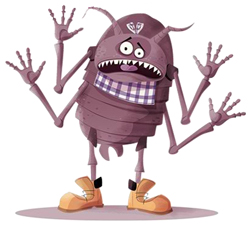 Гниды - овальные серовато-белые яйца вшей, покрытые защитной оболочкой и снабженные крышечкой, длиной около 0,5 мм. Если перхоть довольно легко снимается с волос, то от гниды избавиться гораздо сложнее. Гниду трудно снять с волоса, так как она крепко прикреплена к нему. В отличие от перхоти, представляющей из себя "чешуйку" отшелушивающейся кожи, яйцо вши имеет круглую форму.
Насколько эффективны "народные средства" против вшей?"Народные средства" вроде вазелина или уксуса помогают примерно в 10 случаях из 100. инсектициды (80%) значительно более эффективны, но у них имеется весьма существенный недостаток - они практически никак не действуют на яйца, отложенные, вшами - гниды. Более того, в связи с активным применением препаратов на основе инсектицидов, у вшей вырабатывается привыкание к ним. 
Можно ли вычесать вшей?Можно, но эффективность вычесывания, если ограничиться только им, составит всего 40%. При этом обыкновенная расческа не подходит. Установлено, что гребень для вычесывания вшей должен иметь металлические зубцы с расстоянием между ними не более 0,3 мм. С его помощью можно аккуратно расчесать самые густые и непослушные волосы и избавиться от погибших паразитов.Лечение химикатамиВыбирая лечение головного педикулеза с использованием химикатов, обратите внимание на следующее: 
- Убедитесь, что у тех, кого вы собираетесь лечить, действительно есть вши и не проводите лечение, если вшей нет. Не существует профилактических средств для лечения головного педикулеза, поэтому лечение членов семьи, у которых нет вшей, бесполезно, а может только усугубить проблему, вырабатывая устойчивость вшей к химикатам. 
- Запрещается использовать данный метод для детей младше 12 месяцев, беременных или кормящих женщин, а также людей с раздражениями или воспалениями на коже головы. Обратитесь за консультацией к врачу. 
- Не допускайте попадания химикатов в глаза. 
- Многие вещества обладают очень сильным запахом. Сильно пахнущие вещества, оставленные на волосах вашего ребенка на какое-то время, могут его раздражать. 
- При использовании готовых препаратов обязательно прочтите инструкции на упаковке и применяйте препарат в точном соответствии с указаниями. Отчаянье может побудить к использованию большего, чем рекомендуемое, количества препарата для уничтожения вшей. Но увеличение дозы никак не повлияет на эффективность лечения. 
- Не наносите на голову своего ребенка средства от насекомых, этиловый спирт или керосин. 
- Не сушите волосы феном после нанесения препарата. Тепло может лишить его эффективности. 
- Не мойте голову в течение 1-2 дней после лечения. 
- Наносите препарат на каждую прядь по всей голове, оставьте на 20 минут, а затем вычешите с помощью качественного густого гребня, стирая препарат на бумажное полотенце. 
- Если вы увидите мертвых вшей, значит, препарат подействовал. Однако важно помнить, что поскольку ни один препарат не подтвердил свою эффективность в уничтожении яиц, необходимо повторить лечение химикатами через неделю для того, чтобы удалить вшей, которые могли вырасти из яиц после первого нанесения препарата. 
- Если вы увидите живых вшей, это значит, что лечение не подействовало. В этом случае попробуйте использовать другой препарат с другими активными ингредиентами (смотрите состав на упаковке) или попробуйте способ удаления вшей при помощи расчески и кондиционера. 

Метод лечения при помощи расчески и кондиционера 
Вши дышат через маленькие отверстия в брюшках. Покрывая волосы, а значит и вшей, чем-то густым и вязким, можно закрыть эти отверстия, и вошь не сможет дышать в течение 20 минут. К сожалению, убить вшей таким образом нельзя, но это позволяет замедлить их передвижение, поэтому вы сможете их поймать. 
Необходимо ли проводить повторную обработку головы для борьбы со вшами?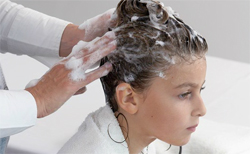 Да, рекомендуется сделать это через 7-10 дней после первичной обработки. Это связано с циклом жизни вшей. Гниды весьма устойчивы к любым средствам, поэтому если нанесение средства было неравномерным или вычесывание проведено недостаточно аккуратно, то несколько гнид могут остаться в волосах. Из них через 7-10 дней появится личинка, которая, как и взрослая особь, кусается и питается кровью. Повторное применение средства от вшей через 7-10 дней обеспечивает 100%-ное избавление от педикулеза, даже если после первого применения несколько живых гнид осталось на волосах.Как избежать заражения ребенка педикулезом?Полностью обезопасить себя или своего ребенка от вшей невозможно, однако при соблюдении некоторых рекомендаций, можно свести риск заражения к минимуму.1. Попросите ребенка не меняться личными вещами с другими детьми на улице, в детском саду, школе. Заколки для волос, шарфы, шапки и т.п. являются простейшим способом заразиться вшами.2. Для уменьшения контакта с предметами и другими детьми, заплетайте в косы или закрепляйте в пучке на затылке длинные волосы у девочек.3. Используйте в бассейне резиновую шапочку.4. В случае заражения вшами кем-то из членов семьи, необходимо незамедлительно начать лечение. Более того, все вещи, с которыми контактировал больной (постельное белье, одежду, расчески, резинки) необходимо постирать при температуре не ниже 60 градусов. Тщательно пропылесосить квартиру, дачу, автомобиль.                                                                  Памятка подготовлена врачом-инфекционистом ГБУЗ АО «ДГП №4»                                                     Радченко Т.С.